Western Kentucky UniversityComing Home King 2024To:		WKU Student Organizations	Residence Hall Councils	Campus Ministries From:		Amelia Kolb and Damien Duncan, Student Activities:  Leadership & Volunteerism Subject:	Coming Home King NominationsDate: 		January 2024The Office of Student Activities has established the following policies and requirements for nominating a Coming Home King candidate. Only recognized university student organizations, residence hall councils and departments shall be eligible to nominate a king candidate subject to the following requirements:1.0	A candidate must be a full-time student in good standing with the university, possess a minimum of a 2.3 GPA, and not be on disciplinary probation.2.0	No more than two organizations, two residence halls or one department may jointly sponsor the same candidate.  The same organization may not nominate more than one candidate.3.0	King candidate registration forms must be submitted with a $100.00 entry fee (cash or check made payable to WKU Student Activities) to the office of Student Activities, DSU 2059 no later than 4:00 pm, Monday, January 29th, 2024. The entry fee pays for (4) banquet tickets, plaques, and other candidate activity costs.4.0	The form must contain all requested signatures and information.If you have any questions, please contact Amelia Kolb at 270-745-5791 or at amelia.kolb@wku.edu.  Informational meeting on Wednesday, January 31st at 4:00 pm in DSU 2081, SGA ChambersComing Home King Elections will take place via TopNet on Monday, February 12th from 12:01 am – 11:59 pmInterviews for all contestants will take place on Tuesday, February 13thThere will be a day of volunteering on Wednesday, February 14th, time: TBD (date subject to change)The Kings will practice going out on the court, Date & time: TBDThe Coming Home King Banquet will be TBDThe Coming Home King will be crowned at half time at the basketball game on Thursday, February 15th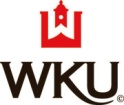 Western Kentucky UniversityComing Home King 2023Candidate Information FormSponsoring Organizations(s) InformationName of Sponsoring Organization(s): (no abbreviations, sponsoring organization must be SPELLED OUT. Please write legibly or type) ______________________________________________________________________________________President(s): ________________________________________________________________________________ ___________________________________________________________________________________________King Candidate InformationName: _____________________________________________________________________________________WKU ID #: ______ - _______-________ Hometown & State: __________________________________________Major: _________________________________________   Minor: _____________________________________Cell Phone: ___(______)______-_____________________________________________________________E-mail: ________________________________________________________________________________Escort’s Name: __________________________________________________________________________Candidate’s Parent’s Name(s): _____________________________________________________________This Coming Home King Candidate Registration Form must be submitted by 4:00pm on Monday, January 29th to Amelia Kolb in the Office of Student Activities, DSU 2059. Registration fee must accompany forms.______________________________________			____________________________________Signature of Organizations President/Dept. Chair			Signature of Coming Home King Candidate******************************************************************************************I understand that to qualify as the 2024 Coming Home King Candidate I must be in good standing with the university and possess a minimum of a 2.3 GPA.I realize that my sponsor(s) must pay a $100.00 entry fee as a condition for me to participate in the Coming Home King selection.I hereby grant approval for the Student Activities office to examine my academic and disciplinary records.I understand that I must be a full-time student to qualify._______________________________________Candidate Signature